НАРКОМАНИЯ СРЕДИ ПОДРОСТКОВ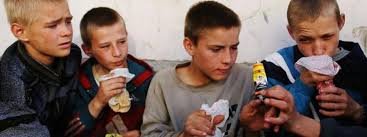 В России проблема употребления наркотиков подростками на сегодня приобрела ужасающие размеры. Еще лет пять назад 16-летний наркоман был клинической редкостью, сейчас же подростки составляют третью часть наркозависимых, обратившихся за медицинской помощью.Особенности подростковой наркоманииСамое страшное то, что прием наркотиков у современной молодежи стал обыденным делом, можно даже сказать, традицией. Кажется, будто у сегодняшних подростков не употреблять наркотики считается неприличным и не современным.  Подростковая наркомания, как утверждает статистика, стала настоящей эпидемией в стране. Данные Министерства внутренних дел России свидетельствуют, что 70% употребляющих наркотики – это подростки и молодежь. По крайней мере, один раз принимали наркотические или токсикоманические вещества 56% мальчишек и 20% девчонок, а продолжают их употреблять 45% мальчиков и 18% девочек!У многих школьников дома есть руководство по наркологии, а также имеется личный опыт употребления наркотических веществ. И это — подростки не из обычной средней школы, а будущая интеллектуальная элита страны…Наркотики сегодня продаются довольно открыто, и даже распространяются через интернет. А медицинские препараты, содержащие наркотические вещества, в аптеках можно купить без рецепта.Причины наркомании у подростковПочему сегодня так распространена наркомания среди подростков? В первую очередь, потому, что подросток еще не сформировался как полноценная личность, он эмоционально слаб и чрезмерно любопытен. Кроме того, подростку хочется быстрее стать взрослым, отличаться от других своих сверстников и решать проблемы самым легким способом. Но, в силу своей незрелости подросший ребенок не понимает, что вредное пристрастие не помогает решать обычные жизненные проблемы, а приводит к новым, более серьезным. Такое проявление «взрослости», как наркомания, становится губительным для юного человека.Первую дозу наркотика подросток обычно принимает в компании друзей, на дискотеке, в клубе и даже в школе. И делает он это исключительно из любопытства, наслушавшись о наркотическом «кайфе». Но молодой человек не может понять, что эта эйфория скоротечна, и наркоманы употребляют наркотические вещества как раз в противоположных целях – не ради минутного удовольствия, а чтобы вернуться в состояние, нормальное для здорового человека.Во многих случаях наркомания в подростковом возрасте начинается из-за личных  проблем, например, отсутствия радости жизни. Если подросток не находит в своей жизни ничего хорошего, он не доволен всем, что его окружает, он решается попробовать смертельное зелье как спасительное средство. Видя в наркотиках дорогу в мир наслаждений и радостной жизни, он не понимает, что выйти из этой иллюзии очень трудно, а порой даже невозможно.Специалисты утверждают, что наркомания у детей и подростков имеет самую опасную причину – удовольствие. Впервые попробовав коварный препарат, подросток испытывает необычайно приятные ощущения, которые стремится получить еще и еще. В результате повторных приемов наркотического вещества появляется зависимость, причем, не только физическая , «ломка» в отсутствие дозы, но и психическая – зависимость от удовольствия, приносимого наркотиком.Часто причиной развития наркомании у подростка является его дружба с ровесниками, имеющими опыт «наркоманской» жизни. Подростку, имеющему трудности в общении с родными, кажется, что друзья-наркоманы их отлично понимают, и вместе с наркотиками могут заменить ему семью и школу.Специфика подростковой наркомании в том, что причиной ее развития может быть и совершенно противоположная ситуация. Подросток общается с очень благополучной компанией друзей, но стремиться быть в ней лидером. Для этого он начинает демонстрировать сверстникам свои различные способности, среди которых оказываются курение, употребление спиртного и наркотиков как признаки «взрослости».Стадии подростковой наркоманииВыделяют четыре стадии развития подростковой наркомании.Первая стадия – первый прием (или несколько приемов) наркотика. Подросток употребляет наркотический препарат «за компанию», провоцируемый более опытными сверстниками или ребятами постарше. Зависимости не возникает, эйфория на этом этапе подростковой наркомании слабо выражена. Нередко преобладают неприятные физиологические эффекты, характерные для первого употребления психоактивных веществ. Основное значение первой стадии – устранение психологического барьера, исчезновение внутреннего запрета на прием наркотиков. На этой стадии подростковой наркомании у многих пациентов формируется представление о безопасности наркотического вещества.Вторая стадия – возникновение эйфории. Подросток начинает чувствовать эйфорию в состоянии интоксикации и начинает рассматривать прием наркотика, как способ быстро и без особых усилий получить удовольствие. Наркотическая зависимость на этой стадии подростковой наркомании отсутствует, продолжение употребления обусловлено приятными ощущениями и потребностью быть частью группы, разделять ее интересы.Третья стадия подростковой наркомании – развитие психической зависимости. При слишком долгом перерыве между приемами подросток чувствует раздражительность, тревогу и беспокойство. Теперь поводом для дальнейших употреблений становится не только эйфория, но и потребность устранить неприятные ощущения.Четвертая стадия подростковой наркомании – возникновение физической зависимости. При отмене наркотического препарата возникают очень неприятные, порой болезненные вегетативные и соматические симптомы (ломка). Проявления абстинентного синдрома зависят от характера употребляемого психоактивного вещества.Признаки наркомании у подростковПервые «звоночки» проблемы наркомании среди подростков могут проявиться с 6-7 лет. Если родители обнаруживают, что ребенок в этом возрасте курит, это повод для серьезного беспокойства. Курение в таком юном возрасте говорит о том, что у ребенка есть склонность к наркотической зависимости. Поэтому родители не должны медлить, а сразу же обращаться к психологу, пока семью не постигла настоящая беда.Наркотическая зависимость может появиться даже после однократного приема наркотиков — этим и страшна наркомания. Первые признаки того, что подросток употребляет наркотические вещества, проявляются уже спустя неделю после начала их приема. О том, что губительный механизм запущен в действие, говорят появившиеся проблемы с учебой, конфликты с учителями, родителями и сверстниками, поздние приходы домой, прогулы школьных уроков. Подросток часто отсутствует дома, у него появляются новые, сомнительные знакомые, с которыми он ведет тайне разговоры.Поведение наркомана также меняется. Подросток становится раздражительным, грубым, у него часто без причины меняется настроение, он стремиться к уединению. Наблюдаются нарушения сна и аппетита.Существуют также и физические признаки, указывающие на то, что подросток пристрастился к наркотикам:суженные или расширенные зрачки, независимо от освещения;медленная и невнятная речь;нарушение координации движений;очень бледная кожа;плохая память и депрессивное состояние.Все эти изменения в состоянии и поведении подростка должны насторожить его родителей.Последствия подростковой наркоманииНаркотические препараты крайне негативно влияют на незрелую репродуктивную систему подростка. У каждой третьей девочки, принимающей героин, прекращаются менструации, в остальных случаях, как правило, наблюдаются нарушения менструального цикла. При подростковой наркомании, как у девочек, так и у мальчиков, возникают патологические изменения, приводящие к бесплодию и увеличивающие риск развития уродств плода. Из-за расстройств белкового обмена нарушается нормальный рост мышц. В результате интоксикации возникают поражения печени и неврологические расстройства. Страдает психика, волевая и эмоциональная сфера. Подростковая наркомания влечет за собой повышение криминогенной активности. Чтобы раздобыть деньги для приобретения наркотических препаратов, подростки могут начать воровать, грабить, заниматься проституцией или стать мелкими дилерами, распространяющими психоактивные вещества среди сверстников. Характерная для подростковой наркомании неразборчивость при выборе половых партнеров оборачивается нежелательными беременностями, распространением сифилиса, ВИЧ, гонореи и других инфекций, передающихся половым путем. Риск развития сифилиса, ВИЧ и гепатита В еще больше увеличивается при инъекционном способе употребления.Профилактика наркомании среди подростковКурение, алкоголизм, наркомания в современном мире слишком помолодели. Нет никакой гарантии, что еще вчера скромный и вежливый ребенок из благополучной семьи не превратится в наркомана или алкоголика. Но нужно стараться избежать этой проблемы.Что же следует делать, чтобы подросток не скатился на дно, превратившись в ненужного обществу наркомана, и не променял жизненные радости на иллюзию наркотического «волшебства»?Прежде всего, профилактика наркомании у подростков, как и других вредных привычек, сводится к личному примеру его родителей. То, что с ранних лет видит ребенок, он считает нормой жизни. Как родители относятся к курению, алкоголю, какие люди приходят в гости, как происходит общение и отмечание праздников – все это откладывается в сознании ребенка и формирует у него определенную модель поведения.Наркотики и спиртное многими подростками рассматриваются как способ расслабления и ухода от напрягающей действительности. Но задача родителей – противопоставить такому пагубному расслаблению другие способы решения проблем, и объяснить подростку, что уход в иллюзорный мир – это мгновенное наслаждение, и оно не стоит загубленной молодой жизни.Большое значение в профилактике подростковой наркомании имеет влияние педагогов и средств массовой информации. Молодые люди должны понять, что наркомания среди подростков – это путь к вымиранию человечества. И такую проблему лучше не допускать, чем затем пытаться от нее избавиться.Если вы хотите уберечь своего ребенка от наркотиков, стройте свои отношения на доверии и искренности. Разговаривайте с подростком на серьезные темы о здоровье и жизни без вредных пристрастий. Объясняйте, что наркотики – всего лишь мишура, под которой оказывается пустота.